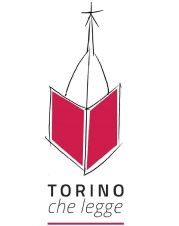 Edizione 2018 di Torino che legge: dal 16 al 23 aprile Soggetto proponente:Titolo della proposta:Descrizione (max 10 righe):Date:Luoghi:Per i percorsi formativi suggeriamo di sviluppare i seguenti temi (max 10 righe):